0Florida Department of Environmental ProtectionPhase II NOx Averaging Plan	For more information, refer to 40 CFR 76.11	This submission is:   	 New	 RevisedSTEP 1Identify the units participating in this averaging plan byplant name, state,and boiler ID# fromNADB.  In column (a),fill in each unit's applicable emission limitation from 40 CFR 76.5, 76.6, or 76.7. In column (b), assign an alternative contemporaneous annual emissions limitation in lb/mmBtu to each unit.  In column(c), assign an annual heat input limitation in mmBtu to each unit.  Continue to page 3 if necessary.STEP 2Use the formula to enter the Btu-weighted annual emission rate averaged over the units if they are operated in accordance with the proposed averaging plan and the Btu-weighted annual average emission ratefor the same units if they are operated in compliance with 40 CFR 76.5, 76.6, or 76.7.  The former must be less than or equal to thelatter.Where,RLi = 	Alternative contemporaneous annual emissions limitation for unit i, in lb/mmBtu, as specified in column (b) of Step 1;Rli  = 		Applicable emission limitation for unit i, in lb/mmBtu, as specified in column (a) of Step 1;Hli	 =	Annual heat input for unit i, in mmBtu, as specified in column (c) of Step 1;N = 	Number of units in the averaging planPhase II NOX Averaging Plan InstructionsUnder 40 CFR 76.11 any affected units under control of the same owner or operator and with the same designated representative may average their NOX emission rate, rather than each unit complying on an individual-unit basis with the applicable emission limitation in 40 CFR 76.5, 76.6, or 76.7.  Units with no common owner or operator may not average their emissions.  You may submit an averaging plan (or a revision to an approved averaging plan) with the appropriate title V permitting authority(s) at any time up to and including January 1 of the calendar year for which the averaging plan will become effective.  If the plan is restricted to units located within a single permitting authority's jurisdiction, you may submit the plan at any time up to and including July 1 of the calendar year for which the plan will become effective.STEP 1Each unit identified for inclusion in the averaging plan in Phase II must be a Group 1 or Group 2 boiler subject to an emission limitation under 40 CFR 76.5, 76.6, or 76.7. Enter each unit's applicable emission limitation from 40 CFR 76.5, 76.6, or 76.7 in column (a).  If a unit with an alternative emission limitation demonstration period or a final alternative emission limitation under 40 CFR 76.10 participates in an averaging plan, enter the applicable emission limitation from 40 CFR 76.5, 76.6, or 76.7, not the interim or alternative limit, in column (a).For units utilizing a common stack that are averaging pursuant to 40 CFR 75.17(a)(2)(i)(B), the same alternative contemporaneous emission limitation must be entered in column (b) for each unit utilizing   the   common   stack. Different annual heat input limits may be entered for these units in column (c).  Units not utilizing the common stack may also be included in the averaging plan with the common stack units.The annual heat input limit entered at column (c) will be a minimum limit if the value in column (b) is less than the value in column (a) for that unit.  It will be a maximum limit if the value in column (b) is greater than the value in column (a).  The values entered for each unit at columns (b) and (c) must satisfy the formula at Step 2. STEP 2The entries in Step 2 must demonstrate that the Btu-weighted annual emission rate averaged over the units in the plan is less than or equal to the Btu-weighted annual average emission rate for the same units if they are each operated, during the same period of time, in   compliance   with the applicable emission limitations in 40 CFR 76.5, 76.6, or 76.7.  Use the equation that appears in Step 2 to demonstrate that the alternative contemporaneous annual emission limitations and annual heat input values assigned to the units in Step 1 satisfy this criterion.  For units with an interim emission limitation or an alternative emission limitation, the applicable emission limitation for the equation shall equal the applicable emissions limitation under 40 CFR 76.5, 76.6, or 76.7.STEP 3The second option is included to avoid the need to submit identical plans each for a different year if you want each plan to be effective for only one year.Plant NameStateID#(a) Emission Limitation(b)Alt. Contemp. Emission Limitation(c) Annual Heat Input LimitBtu-weighted annual emission rate averaged over the units if they are operated in accordance with the proposed averaging planBtu-weighted annual average emission rate for same units operated in compliance with 40 CFR 76.5, 76.6 or 76.7<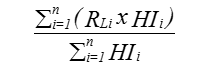 <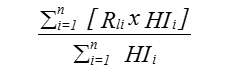 Plant Name (from Step 1)Plant Name (from Step 1)STEP 3Mark one of the two options and enter dates. This plan is effective for calendar year ___________ through calendar year ______________ unless notification to terminate the plan is given. Treat this plan as  identical plans, each effective for one calendar year for the following calendar years:  ______, ______, ______, ______ and ______ unless notification to terminate one or more of these plans is given. This plan is effective for calendar year ___________ through calendar year ______________ unless notification to terminate the plan is given. Treat this plan as  identical plans, each effective for one calendar year for the following calendar years:  ______, ______, ______, ______ and ______ unless notification to terminate one or more of these plans is given. This plan is effective for calendar year ___________ through calendar year ______________ unless notification to terminate the plan is given. Treat this plan as  identical plans, each effective for one calendar year for the following calendar years:  ______, ______, ______, ______ and ______ unless notification to terminate one or more of these plans is given. This plan is effective for calendar year ___________ through calendar year ______________ unless notification to terminate the plan is given. Treat this plan as  identical plans, each effective for one calendar year for the following calendar years:  ______, ______, ______, ______ and ______ unless notification to terminate one or more of these plans is given.STEP 4Read the special provisions and certification, enter the name of the designated representative, andsign and date.Special ProvisionsEmission LimitationsEach affected unit in an approved averaging plan is in compliance with the Acid Rain emission limitation for NOx under the plan only if the following requirements are met:Special ProvisionsEmission LimitationsEach affected unit in an approved averaging plan is in compliance with the Acid Rain emission limitation for NOx under the plan only if the following requirements are met:Special ProvisionsEmission LimitationsEach affected unit in an approved averaging plan is in compliance with the Acid Rain emission limitation for NOx under the plan only if the following requirements are met:Special ProvisionsEmission LimitationsEach affected unit in an approved averaging plan is in compliance with the Acid Rain emission limitation for NOx under the plan only if the following requirements are met:(i)  For each unit, the unit's actual annual average emission rate for the calendar year, in lb/mmBtu, is less than or equal to its alternative contemporaneous annual emission limitation in the averaging plan, and(a)  For each unit with an alternative contemporaneous emission limitation less stringent than the applicable emission limitation in 40 CFR 76.5, 76.6, or 76.7, the actual annual heat input for the calendar year does not exceed the annual heat input limit in the averaging plan,(b)  For each unit with an alternative contemporaneous emission limitation more stringent than the applicable emission limitation in 40 CFR 76.5, 76.6, or 76.7, the actual annual heat input for the calendar year is not less than the annual heat input limit in the averaging plan, or(ii)  If one or more of the units does not meet the requirements of (i), the designated representative shall demonstrate, in accordance with 40 CFR 76.11(d)(1)(ii)(A) and (B), that the actual Btu-weighted annual average emission rate for the units in the plan is less than or equal to the Btu-weighted annual average rate for the same units had they each been operated, during the same period of time, in compliance with the applicable emission limitations in 40 CFR 76.5, 76.6, or 76.7.(iii)  If there is a successful group showing of compliance under 40 CFR 76.11(d)(1)(ii)(A) and (B) for a calendar year, then all units in the averaging plan shall be deemed to be in compliance for that year with their alternative contemporaneous emission limitations and annual heat input limits under (i).(i)  For each unit, the unit's actual annual average emission rate for the calendar year, in lb/mmBtu, is less than or equal to its alternative contemporaneous annual emission limitation in the averaging plan, and(a)  For each unit with an alternative contemporaneous emission limitation less stringent than the applicable emission limitation in 40 CFR 76.5, 76.6, or 76.7, the actual annual heat input for the calendar year does not exceed the annual heat input limit in the averaging plan,(b)  For each unit with an alternative contemporaneous emission limitation more stringent than the applicable emission limitation in 40 CFR 76.5, 76.6, or 76.7, the actual annual heat input for the calendar year is not less than the annual heat input limit in the averaging plan, or(ii)  If one or more of the units does not meet the requirements of (i), the designated representative shall demonstrate, in accordance with 40 CFR 76.11(d)(1)(ii)(A) and (B), that the actual Btu-weighted annual average emission rate for the units in the plan is less than or equal to the Btu-weighted annual average rate for the same units had they each been operated, during the same period of time, in compliance with the applicable emission limitations in 40 CFR 76.5, 76.6, or 76.7.(iii)  If there is a successful group showing of compliance under 40 CFR 76.11(d)(1)(ii)(A) and (B) for a calendar year, then all units in the averaging plan shall be deemed to be in compliance for that year with their alternative contemporaneous emission limitations and annual heat input limits under (i).(i)  For each unit, the unit's actual annual average emission rate for the calendar year, in lb/mmBtu, is less than or equal to its alternative contemporaneous annual emission limitation in the averaging plan, and(a)  For each unit with an alternative contemporaneous emission limitation less stringent than the applicable emission limitation in 40 CFR 76.5, 76.6, or 76.7, the actual annual heat input for the calendar year does not exceed the annual heat input limit in the averaging plan,(b)  For each unit with an alternative contemporaneous emission limitation more stringent than the applicable emission limitation in 40 CFR 76.5, 76.6, or 76.7, the actual annual heat input for the calendar year is not less than the annual heat input limit in the averaging plan, or(ii)  If one or more of the units does not meet the requirements of (i), the designated representative shall demonstrate, in accordance with 40 CFR 76.11(d)(1)(ii)(A) and (B), that the actual Btu-weighted annual average emission rate for the units in the plan is less than or equal to the Btu-weighted annual average rate for the same units had they each been operated, during the same period of time, in compliance with the applicable emission limitations in 40 CFR 76.5, 76.6, or 76.7.(iii)  If there is a successful group showing of compliance under 40 CFR 76.11(d)(1)(ii)(A) and (B) for a calendar year, then all units in the averaging plan shall be deemed to be in compliance for that year with their alternative contemporaneous emission limitations and annual heat input limits under (i).(i)  For each unit, the unit's actual annual average emission rate for the calendar year, in lb/mmBtu, is less than or equal to its alternative contemporaneous annual emission limitation in the averaging plan, and(a)  For each unit with an alternative contemporaneous emission limitation less stringent than the applicable emission limitation in 40 CFR 76.5, 76.6, or 76.7, the actual annual heat input for the calendar year does not exceed the annual heat input limit in the averaging plan,(b)  For each unit with an alternative contemporaneous emission limitation more stringent than the applicable emission limitation in 40 CFR 76.5, 76.6, or 76.7, the actual annual heat input for the calendar year is not less than the annual heat input limit in the averaging plan, or(ii)  If one or more of the units does not meet the requirements of (i), the designated representative shall demonstrate, in accordance with 40 CFR 76.11(d)(1)(ii)(A) and (B), that the actual Btu-weighted annual average emission rate for the units in the plan is less than or equal to the Btu-weighted annual average rate for the same units had they each been operated, during the same period of time, in compliance with the applicable emission limitations in 40 CFR 76.5, 76.6, or 76.7.(iii)  If there is a successful group showing of compliance under 40 CFR 76.11(d)(1)(ii)(A) and (B) for a calendar year, then all units in the averaging plan shall be deemed to be in compliance for that year with their alternative contemporaneous emission limitations and annual heat input limits under (i).LiabilityThe owners and operators of a unit governed by an approved averaging plan shall be liable for any violation of the plan or this section at that unit or any other unit in the plan, including liability for fulfilling the obligations specified in part 77 of this chapter and sections 113 and 411 of the Act.LiabilityThe owners and operators of a unit governed by an approved averaging plan shall be liable for any violation of the plan or this section at that unit or any other unit in the plan, including liability for fulfilling the obligations specified in part 77 of this chapter and sections 113 and 411 of the Act.LiabilityThe owners and operators of a unit governed by an approved averaging plan shall be liable for any violation of the plan or this section at that unit or any other unit in the plan, including liability for fulfilling the obligations specified in part 77 of this chapter and sections 113 and 411 of the Act.LiabilityThe owners and operators of a unit governed by an approved averaging plan shall be liable for any violation of the plan or this section at that unit or any other unit in the plan, including liability for fulfilling the obligations specified in part 77 of this chapter and sections 113 and 411 of the Act.TerminationTerminationTerminationTerminationThe designated representative may submit a notification to terminate an approved averaging plan, in accordance with 40 CFR 72.40(d), no later than October 1 of the calendar year for which the plan is to be terminated.The designated representative may submit a notification to terminate an approved averaging plan, in accordance with 40 CFR 72.40(d), no later than October 1 of the calendar year for which the plan is to be terminated.The designated representative may submit a notification to terminate an approved averaging plan, in accordance with 40 CFR 72.40(d), no later than October 1 of the calendar year for which the plan is to be terminated.The designated representative may submit a notification to terminate an approved averaging plan, in accordance with 40 CFR 72.40(d), no later than October 1 of the calendar year for which the plan is to be terminated.CertificationCertificationCertificationCertificationI am authorized to make this submission on behalf of the owners and operators of the affected source or affected units for which the submission is made.  I certify under penalty of law that I have personally examined, and am familiar with, the statements and information submitted in this document and all its attachments.  Based on my inquiry of those individuals with primary responsibility for obtaining the information, I certify that the statements and information are to the best of my knowledge and belief true, accurate, and complete.  I am aware that there are significant penalties for submitting false statements and information or omitting required statements and information, including the possibility of fine or imprisonment.I am authorized to make this submission on behalf of the owners and operators of the affected source or affected units for which the submission is made.  I certify under penalty of law that I have personally examined, and am familiar with, the statements and information submitted in this document and all its attachments.  Based on my inquiry of those individuals with primary responsibility for obtaining the information, I certify that the statements and information are to the best of my knowledge and belief true, accurate, and complete.  I am aware that there are significant penalties for submitting false statements and information or omitting required statements and information, including the possibility of fine or imprisonment.I am authorized to make this submission on behalf of the owners and operators of the affected source or affected units for which the submission is made.  I certify under penalty of law that I have personally examined, and am familiar with, the statements and information submitted in this document and all its attachments.  Based on my inquiry of those individuals with primary responsibility for obtaining the information, I certify that the statements and information are to the best of my knowledge and belief true, accurate, and complete.  I am aware that there are significant penalties for submitting false statements and information or omitting required statements and information, including the possibility of fine or imprisonment.I am authorized to make this submission on behalf of the owners and operators of the affected source or affected units for which the submission is made.  I certify under penalty of law that I have personally examined, and am familiar with, the statements and information submitted in this document and all its attachments.  Based on my inquiry of those individuals with primary responsibility for obtaining the information, I certify that the statements and information are to the best of my knowledge and belief true, accurate, and complete.  I am aware that there are significant penalties for submitting false statements and information or omitting required statements and information, including the possibility of fine or imprisonment.NameNameNameNameNameSignatureSignatureDateDateDatePlant Name (from Step 1)Plant Name (from Step 1)STEP 1Continue the identification of units from Step 1, page 1, here.Plant NameStateID#(a) Emission Limitation(b)Alt. Contemp. Emission Limitation(c) Annual Heat Input LimitPlant Name (from Step 1)Plant Name (from Step 1)STEP 1Continue the identification of units from Step 1, page 1, here.Plant NameStateID#(a) Emission Limitation(b)Alt. Contemp. Emission Limitation(c)Annual Heat Input Limit